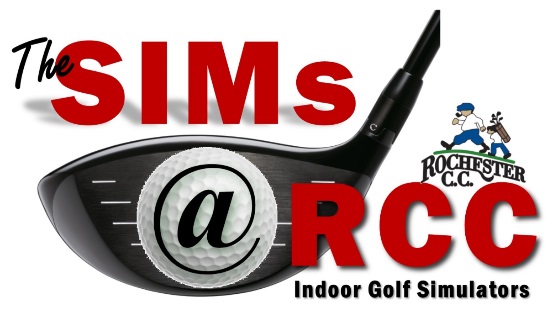 Two Person TeamGHIN Handicaps RequiredLeague Session runs Monday, November 9th through Sunday, December 20thWeekly rounds can be played anytime Monday - Sunday  Cost: $60 League Fee per person (Includes Weekly & Overall Prizes)$29 Simulator Fee per person/per week/90 min session (Includes Weekly Prizes and CTP $)Player 1      _________________________________________________Email          _________________________________________________Phone #      _________________________________________________Handicap Info _________________	Date Paid __________________Player 2      _________________________________________________Email          _________________________________________________Phone #      _________________________________________________Handicap Info _________________	Date Paid __________________